 					ΕΠΕΙΓΟΝΕΛΛΗΝΙΚΗ ΔΗΜΟΚΡΑΤΙΑ 					Ν. Ψυχικό, 19-09-2016ΑΠΟΚΕΝΤΡΩΜΕΝΗ ΔΙΟΙΚΗΣΗ ΑΤΤΙΚΗΣ 			Αριθμ. πρωτ.: 2446ΓΕΝΙΚΗ Δ/ΝΣΗ ΔΑΣΩΝ & ΑΓΡΟΤΙΚΩΝ ΥΠΟΘΕΣΕΩΝΔ/ΝΣΗ  ΣΥΝΤΟΝΙΣΜΟΥ & ΕΠΙΘΕΩΡΗΣΗΣ ΔΑΣΩΝΤΜΗΜΑ: Γ΄Ταχ. Δ/νση: Λ. Μεσογείων 239				ΠΡΟΣ: Αποκεντρωμένη Διοίκηση ΑττικήςΤαχ. Κωδ.: 154 51 Ν. Ψυχικό					Διεύθυνση Περιβάλλοντος και Πληρ.: Γ. Βασιλόπουλος					Χωρικού ΣχεδιασμούΤηλ.: 210.3725725						Τμήμα Α΄Φαξ : 210.3725712						Μεσογείων 239Τ.Κ. 154 51 Ν. ΨυχικόΚΟΙΝ.: 1) Δ/νση Δασών Ανατολικής Αττικής    Αγίου Ιωάννου 65 και Ελευθερίας 2    Τ.Κ. 153 42 Αγία Παρασκευή2) Δασαρχείο Πεντέλης    Κλεισθένους 403    Τ.Κ. 153 44 ΓέρακαςΘΕΜΑ: Γνωμοδότηση επί Μελέτης Περιβαλλοντικών Επιπτώσεων (ΜΠΕ) για τη λειτουργία κατόπιν μετεγκατάστασης μετά μηχανολογικού εκσυγχρονισμού της εταιρείας «Βιταφάρμ ΕΠΕ-Vitapharm Ltd» παραγωγής και συσκευασίας τρωκτικοκτόνων με απλή ανάμειξη σε υφιστάμενη εγκατάσταση στη 3η Πάροδο Ιωάννου Μεταξά, ΒΙΠΑ-ΒΙΟΠΑ Δήμου Κρωπίας, Περιφερειακή Ενότητα Ανατολικής Αττικής.ΣΧΕΤ.: α) Το αριθμ. πρωτ. 41820/3418/15-07-2016 έγγραφο Δ/νσης Περιβάλλοντος και Χωρικού Σχεδιασμούβ) Το αριθμ. πρωτ. 1974/20-07-2016 έγγραφο Δ/νσης Συντονισμού και Επιθεώρησης Δασώνγ) Το αριθμ. πρωτ. 3617/59545/08-08-2016 έγγραφο Δασαρχείου Πεντέληςδ) Το αριθμ. πρωτ. 3494/05-09-2016 έγγραφο Δ/νσης Δασών Ανατολικής ΑττικήςΣυνέχεια επί του ανωτέρω (α) σχετικού σας και κατόπιν του ανωτέρω (β) σχετικού μας, με το οποίο απεστάλησαν τα σχετικά στοιχεία στις αρμόδιες δασικές υπηρεσίες, σας αποστέλλουμε φωτοαντίγραφα των ανωτέρω (γ) και (δ) σχετικών εγγράφων Δασαρχείου Πεντέλης και Δ/νσης Δασών Ανατολικής Αττικής αντίστοιχα και σας γνωρίζουμε ότι η υπηρεσία μας δεν έχει αντίρρηση για την περιβαλλοντική αδειοδότηση της εν θέματι εγκατάστασης, καθόσον η έκταση στην οποία αυτή αφορά εμπίπτει σε έκταση μη δασικού χαρακτήρα, σύμφωνα με το ανωτέρω (γ) σχετικό έγγραφο Δασαρχείου Πεντέλης.Με Εντολή Γ.Γ.Α.Δ. ΑττικήςΟ Διευθυντής Συντονισμού και Επιθεώρησης ΔασώνΠαύλος ΧριστακόπουλοςΔασολόγος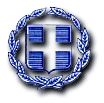 